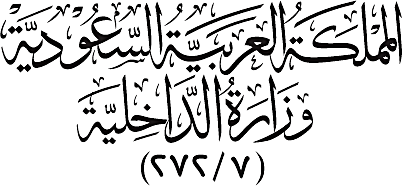 اإلدارة العامة لألحوال املدنية مبنطقة........................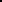 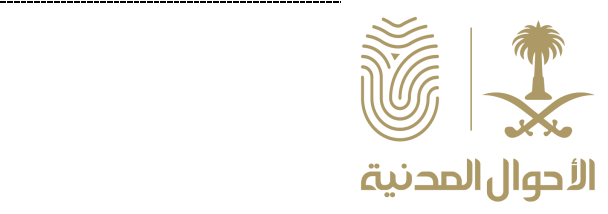 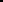 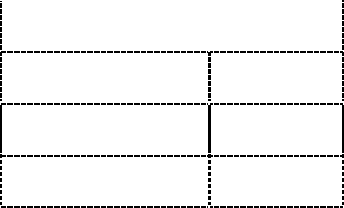 ................ يف املدنية األحوال مكتبإصدار وثيقة جديدة  جتديد  بدل تالف  بدل مفقود  نسخة قيد أنثى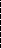 ذكراجلنس:أوالً: معلومات عن صاحب الطلب: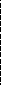 ثانياً : معلومات اهلوية املطلوب إصدارها أو القيد املطلوب نسخته: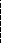 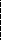 ثالثاً: استالم البطاقة:رابعاً: إقرار صاحب الطلب: أقر بصحة كافة املعلومات املدونة أعاله واحملافظة على مجيع الوثائق وفق األنظمة والتعليمات. أخرى  وفق املنصوص عليه يف املادة )151,147( من الالئحة :أم خامساً: التعريف على صاحب/ـة (إصدار جديد)  أب(اإلدالء باي بيانات غري صحيحة يعاقب عليه مبوجب املادة )81( من نظام األحوال املدنية)ـــــــــــــــــــــــــــــــــــــــــــــــــــــــــ(لالستخدام الرمسي)ــــــــــــــــــــــــــــــــــــــــــــــــــــــــــــــــــــــــاخلتم الرمسيسادساً: تدقيق املعلومات:  (تعبئة بيانات الطول ولون الوجه ولون العينني اختياري)امت التأكد من ان مقدم الطلب هو صاحب الوثيقة املطلوب إصدارها, والتأك  ورة بالنظام ومطابقة البصمة لصاحب الطلب. مت التأكد من وجود ربط بني السجل املدني لصاحب الطلب وسجالت الوالدينيٌرجى تعبئة هذه االستمارة بكل دقة حتى تتمكن اجلهة املختصة من حبث احلالة (مع إرفاق مجيع املستندات املذكورة.)☐ سجل األسرة لألم ☐ هوية وطنية ☐ سجل اسرة ☐ شهادة ميالد بدل مفقودة فقط   شهادة وفاة بدل مفقودة فقط☐ سجل األسرة لألم ☐ هوية وطنية ☐ سجل اسرة ☐ شهادة ميالد بدل مفقودة فقط   شهادة وفاة بدل مفقودة فقط☐ سجل األسرة لألم ☐ هوية وطنية ☐ سجل اسرة ☐ شهادة ميالد بدل مفقودة فقط   شهادة وفاة بدل مفقودة فقط☐ سجل األسرة لألم ☐ هوية وطنية ☐ سجل اسرة ☐ شهادة ميالد بدل مفقودة فقط   شهادة وفاة بدل مفقودة فقط☐ سجل األسرة لألم ☐ هوية وطنية ☐ سجل اسرة ☐ شهادة ميالد بدل مفقودة فقط   شهادة وفاة بدل مفقودة فقط☐ سجل األسرة لألم ☐ هوية وطنية ☐ سجل اسرة ☐ شهادة ميالد بدل مفقودة فقط   شهادة وفاة بدل مفقودة فقط☐ سجل األسرة لألم ☐ هوية وطنية ☐ سجل اسرة ☐ شهادة ميالد بدل مفقودة فقط   شهادة وفاة بدل مفقودة فقط☐ سجل األسرة لألم ☐ هوية وطنية ☐ سجل اسرة ☐ شهادة ميالد بدل مفقودة فقط   شهادة وفاة بدل مفقودة فقط☐ سجل األسرة لألم ☐ هوية وطنية ☐ سجل اسرة ☐ شهادة ميالد بدل مفقودة فقط   شهادة وفاة بدل مفقودة فقط☐ سجل األسرة لألم ☐ هوية وطنية ☐ سجل اسرة ☐ شهادة ميالد بدل مفقودة فقط   شهادة وفاة بدل مفقودة فقط☐ سجل األسرة لألم ☐ هوية وطنية ☐ سجل اسرة ☐ شهادة ميالد بدل مفقودة فقط   شهادة وفاة بدل مفقودة فقط☐ سجل األسرة لألم ☐ هوية وطنية ☐ سجل اسرة ☐ شهادة ميالد بدل مفقودة فقط   شهادة وفاة بدل مفقودة فقطنوع الوثيقةفقدان للمرةفقدان للمرةمكان الفقدمكان الفقدمكان الفقدتاريخ الفقداملدني الدفاع حمضر مرفق حريق الشرطة حمضر مرفق سرقة ......................................................................املدني الدفاع حمضر مرفق حريق الشرطة حمضر مرفق سرقة ......................................................................املدني الدفاع حمضر مرفق حريق الشرطة حمضر مرفق سرقة ......................................................................املدني الدفاع حمضر مرفق حريق الشرطة حمضر مرفق سرقة ......................................................................املدني الدفاع حمضر مرفق حريق الشرطة حمضر مرفق سرقة ......................................................................املدني الدفاع حمضر مرفق حريق الشرطة حمضر مرفق سرقة ......................................................................املدني الدفاع حمضر مرفق حريق الشرطة حمضر مرفق سرقة ......................................................................املدني الدفاع حمضر مرفق حريق الشرطة حمضر مرفق سرقة ......................................................................املدني الدفاع حمضر مرفق حريق الشرطة حمضر مرفق سرقة ......................................................................املدني الدفاع حمضر مرفق حريق الشرطة حمضر مرفق سرقة ......................................................................املدني الدفاع حمضر مرفق حريق الشرطة حمضر مرفق سرقة ......................................................................املدني الدفاع حمضر مرفق حريق الشرطة حمضر مرفق سرقة ......................................................................سبب الفقدتارخيهامصدرهامصدرهارقمهاميالد  وفاةميالد  وفاةمعلومات الشهادة املفقودةمعلومات الشهادة املفقودةنوع القيد املطلوب نسختهنوع القيد املطلوب نسخته استالم البطاقة من مكتب اخر تفويض باستالم البطاقة تفويض باستالم البطاقةاالستالم من مكتب االحوال املدنية يفاملستلم/ـة االسم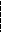 رقم السجل املدنيالتاريخالتوقيعاالسم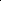 رقم السجل املدنيرقم السجل املدنياالسم رباعياسم املوظف/ـة املختص بالتعريفاسم املوظف/ـة املختص بالتعريفاسم املوظف/ـة املختص بالتعريفصلة القرابةصلة القرابةتاريخ اإلنتهاءمصدرهاتاريخ اإلصداررقم اجلوازمدير/ـة (إدارة /مكتب) األحوال املدنية يفمدير/ـة (إدارة /مكتب) األحوال املدنية يفالتوقيعاسم املوظف/ـةالتوقيعاسم املدقق/ـةالتوقيعالتوقيعاالسمالتوقيعاسم املوظف/ـةالتوقيعاسم املدقق/ـة